Offre d’emploiOffre d’emploiOffre d’emploiOffre d’emploi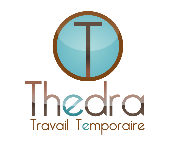 Agence THEDRASpécialiste en hôtellerie restauration et évènementielIntitulé de l’offre d’emploiEmployés polyvalents restauration (h/f)LieuAngers (et alentour, si véhiculé)Type de contrat et duréeContrats missions intérimTemps de travailVariables selon missions et sitesDate de prise de posteDe suite et/ou selon périodes commandes/besoins clientsSalaire13,64 € brut/h (global brut)Prérequis par mots clésEtre issu d’une formation ou justifier d’une première expérience en restaurationCommentaire brefPostes en restauration collectiveEntreprise, santé ou scolaireLes plus :Avoir sa/ses propres veste (blouse) et chaussures de sécurité de cuisine Etre mobileAgence THEDRASpécialiste en hôtellerie restauration et évènementielIntitulé de l’offre d’emploiPlongeurs (h/f)LieuAngers (et alentour, si véhiculé)Type de contrat et duréeContrats missions intérimTemps de travailContrats missions intérimDate de prise de posteDe suite et/ou selon périodes commandes/besoins clientsSalaire13,64 € brut/h (global brut)Prérequis par mots clésEtre issu d’une formation ou justifier d’une première expérience en restaurationCommentaire brefPostes en restauration collectiveEntreprise, santé ou scolaireLes plus :Avoir sa/ses propres veste (blouse) et chaussures de sécurité de cuisine Etre mobileAgence THEDRASpécialiste en hôtellerie restauration et évènementielIntitulé de l’offre d’emploiCuisiniers (h/f)LieuAngers (et alentour, si véhiculé)Type de contrat et duréeContrats missions intérimTemps de travailVariables selon missions et sitesDate de prise de posteDe suite et/ou selon périodes commandes/besoins clientsSalaire13,85 € brut/h (global brut)Prérequis par mots clésEtre issu d’une formation ou justifier d’une première expérience en restaurationCommentaire brefPostes en restauration collectiveEntreprise, santé ou scolaireLes plus :Avoir sa/ses propres veste et chaussures de sécurité de cuisine Etre mobileAgence THEDRASpécialiste en hôtellerie restauration et évènementielIntitulé de l’offre d’emploiCommis cuisine (h/f)LieuAngers (et alentour, si véhiculé)Type de contrat et duréeContrats missions intérimTemps de travailVariables selon missions et sitesDate de prise de posteDe suite et/ou selon périodes commandes/besoins clientsSalaire13,64 € brut/h (global brut)Prérequis par mots clésEtre issu d’une formation ou justifier d’une première expérience en restaurationCommentaire brefPostes en restauration collectiveEntreprise, santé ou scolaireLes plus :Avoir sa/ses propres veste et chaussures de sécurité de cuisine Etre mobile